Самсонов Севастьян АлександровичСвидетельства о болезниДата рождения: __.__.1907Дата и место призыва: __.06.1941 Чапаевский РВК, Московская обл., Чапаевский р-нВоинское звание: старшинаВоинская часть: 155 сдСудьба: Не годенДата выбытия: 14.01.1944Госпиталь: 148 медсб, ППГ 29, ЭГ 2749, ЭГ 3397, ЭГ 1050, ЭГ 3825Номер свидетельства: 42Дата свидетельства: 14.01.1944Информация об архиве -Источник информации: Филиал ЦАМО (военно-медицинских документов)Раздел: Свидетельства о болезниНазвание фонда: Картотека ранений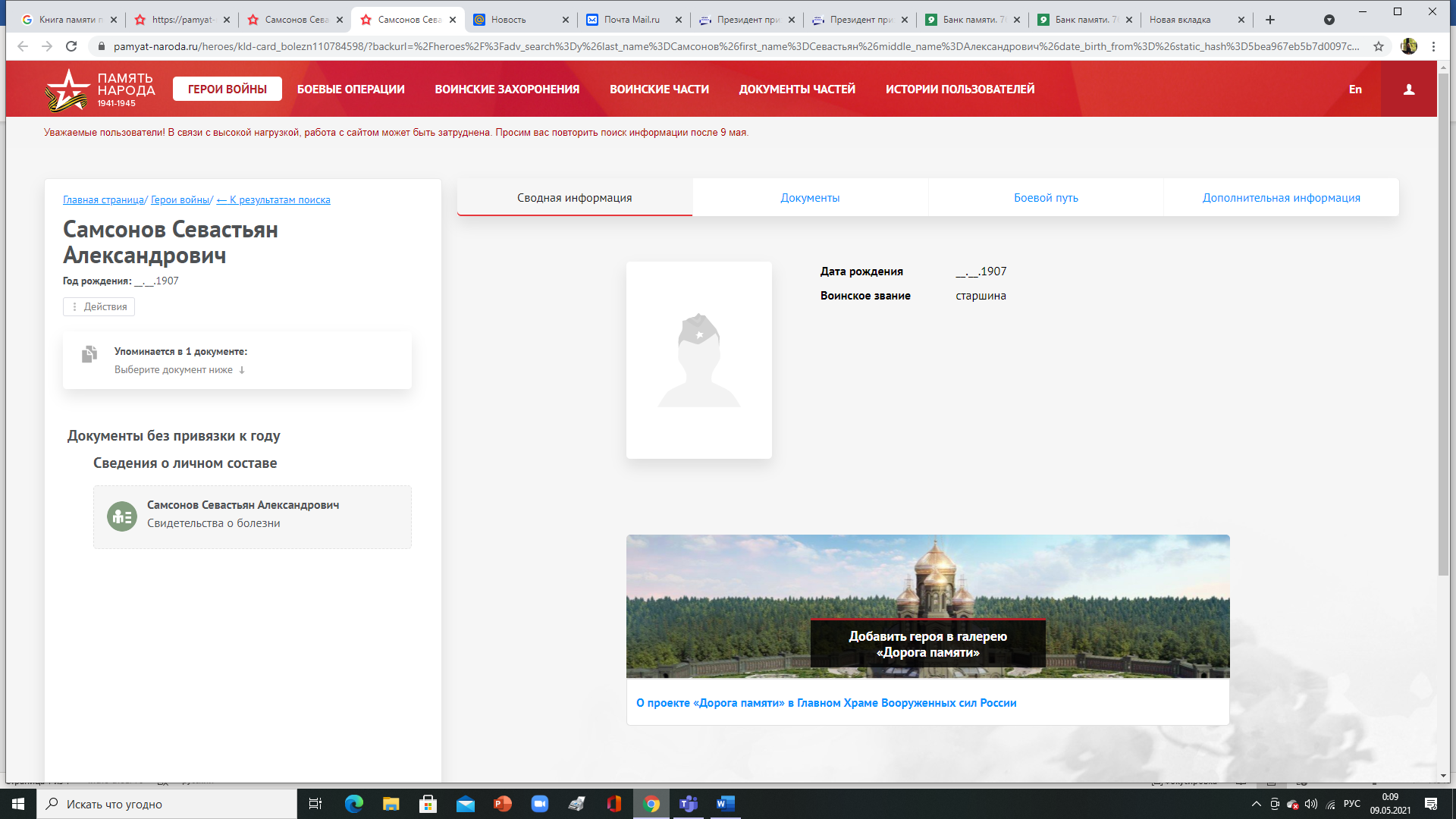 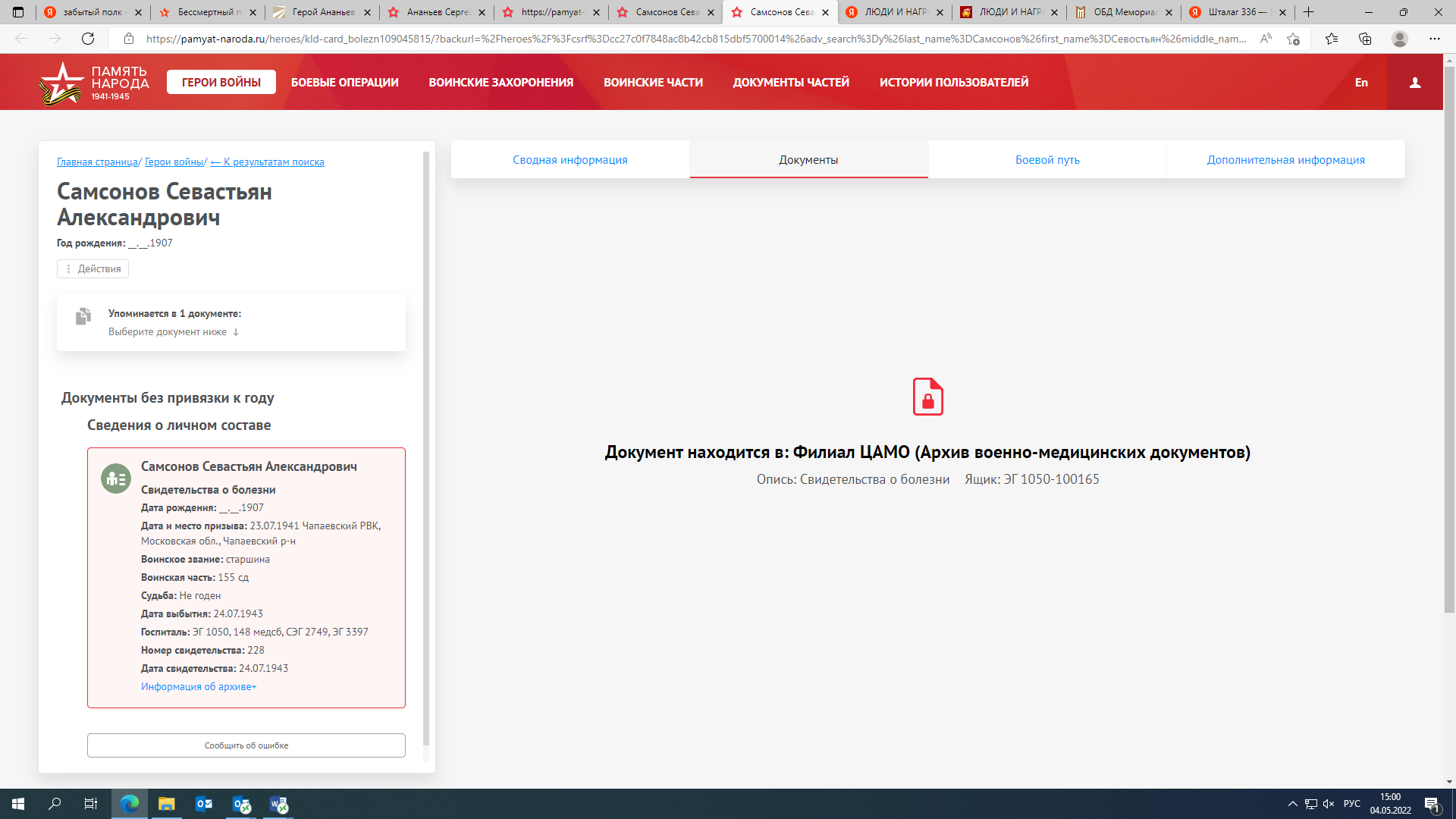 